En las últimas décadas han surgido diversos métodos de clasificación de las universidades a nivel internacional entre los que se encuentran los rankings internacionales que se inician en el año 2003 con la primera edición del Ranking de Shanghai.El uso de estos rankings se ha generalizado desde entonces, utilizándose como referencia de calidad y configurándose como herramientas muy útiles al proporcionar información clara y fácil de interpretar que permite establecer tablas comparativas a la vez que supone un impulso para la mejora del rendimiento de las Universidades.No obstante, no conviene olvidar que deben ser interpretados con todas las cautelas, ya que resulta difícil simplificar una realidad tan compleja como es el rendimiento universitario, teniendo en cuenta, además, la enorme diversidad que existe entre las instituciones tanto por tamaño como por presupuesto, especialización, etc.De la misma forma, a la hora de analizar los resultados de los rankings conviene también tener en cuenta la diversa metodología y la fuente principal de los datos utilizados para su confección que, en ocasiones, pueden presentar carencias importantes.A continuación se relacionan los principales rankings internacionales y la posición de la UCM en cada uno de ellos. ARWU – ACADEMIC RANKING OF WORLD UNIVERSITIES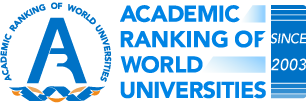 Conocido como Ranking de Shanghai, tiene en cuenta datos obtenidos de fuentes externas no proporcionados por las Universidades. Desde 2009 lo publica ShanghaiRanking Consultancy y desde 2019 se incluyen en el listado las 1000 mejores universidades del mundo de entre las 1800 evaluadas.Tal como indican en su página, utilizan 6 indicadores objetivos: Número de alumnos y profesores ganadores de Premios Nobel y Medallas Fields (10% y 20% respectivamente del peso total), Número de investigadores altamente citados (20%), Número de artículos publicados en Nature y Science (20%), Número de artículos indexados en SCI y SSCI (20%) y el Rendimiento académico per cápita de la Universidad (10%).En base a estos indicadores, la Universidad Complutense se posiciona entre las 300 mejores universidades a nivel mundial y entre las 5 mejores de España.Se elaboran también, al igual que hacen otras instituciones, rankings por materias (ARWU-Subject) en los que la UCM destaca especialmente en Veterinaria, situándose en el puesto 14 a nivel mundial y Odontología y Tecnología de los Alimentos que se encuentran entre las 100 mejores, y rankings por ramas de conocimiento (sin actualizar desde 2016).Resultados UCM               Evolución                 MetodologíaQS WORLD UNIVERSITY RANKINGS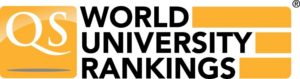 Elaborado por la consultora Quacquarelli Symonds utiliza los datos recogidos para seis indicadores, algunos procedentes de fuentes externas a las universidades y otros aportados por estas: Reputación académica, recabada mediante una encuesta realizada a más de 100.000 expertos (40%), Reputación de empleabilidad, recabada mediante una encuesta realizada a más de 50.000 empleadores (10%), Ratio profesor/estudiante (20%), Citas por profesor, recogidas de la base de datos Scopus de Elsevier (20%), Ratio de estudiantes internacionales (5%) y la Ratio de profesorado internacional (5%). Se evalúa a más de 2.000 universidades y se clasifica a más de 700 (dependiendo de las áreas).Desde 2015 incorporan procesos de normalización entre las distintas áreas para evitar las lógicas desviaciones favorables a las área s de ciencias y ciencias de la salud.En base a estos indicadores, la Universidad Complutense se sitúa en el puesto 206 a nivel mundial y como la tercera mejor de España.Se elaboran también, al igual que sucede en el Ránking ARWU, rankings por materias (QS WUR by subject) en los que la UCM destaca especialmente en Odontología, situándose en el puesto 17 a nivel mundial y en Veterinaria en la que se sitúa en el puesto 34 también a nivel mundial, así mismo, entre las 100 mejores encontramos materias como Antropología, Arqueología, Comunicación, Derecho, Farmacia, Geografía, Historia y Lenguas Modernas. Resultados UCM y Evolución        Metodología
   TIMES HIGHER EDUCATION WUR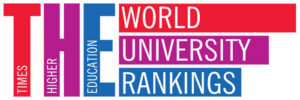 Publicado por THE World Universities Insights Limited realiza una preselección de universidades basada en el volumen de publicaciones y citas de las instituciones y en los resultados preliminares de la encuesta de reputación, analizándose finalmente alrededor de 1.400 universidades.En este caso utilizan trece indicadores que presentan agrupados en cinco áreas: Enseñanza (30%), que incluye Encuesta de reputación (15%), Ratio Estudiantes/PDI (4,50%), Ratio PDI doctor/PDI total (6%), Títulos de Doctor/Títulos de Grado (2,25%) e Ingresos institucionales (2,25%).Investigación (30%), que incluye Encuesta de reputación (18%), Ingresos por investigación/PDI (6%) y Publicaciones en revistas indexadas en la base de datos Scopus de Elsevier/PDI (6%)Citas (30%) recogidas de la base de datos Scopus de Elsevier.Perspectiva internacional (7,50%), que incluye Ratio Estudiantes internacionales/Estudiantes nacionales (2,50%), Ratio Personal internacional/personal nacional (2,50%) y Colaboración en Publicaciones internacionales (2,50%).Ingresos de la industria (2,50%)En base a estos indicadores, la Universidad Complutense se posiciona entre las 600 mejores universidades a nivel mundial, entre las 75 mejores a nivel Europeo y como la séptima mejor de España.Al igual que en los anteriores, THE también ofrece un ranking por materias (THE WUR by subject) en el que la UCM destaca en Derecho, ocupando la posición 87 a nivel mundial y la primera de España.Resultados UCM y Evolución          Metodología  BGU U.S.News RANKING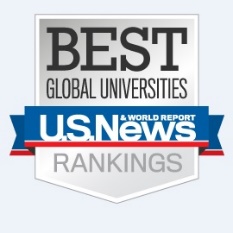 El BGU ranking surge con el propósito de ayudar a los estudiantes norteamericanos a seleccionar las mejores universidades de su país. En su sexta edición clasifica 1500 universidades de 81 países Para realizar la clasificación utiliza 13 indicadores para los que obtiene la información de fuentes externas a las universidades, fundamentalmente de la Web of Science: la Reputación global de la investigación (12,50%), la Reputación regional de la investigación (12,50%), Publicaciones (10%) Libros (2,5%), Conferencias (2,5%), Impacto de las citas de artículos (10%), Citas totales (7,5%), Número de publicaciones que se encuentran entre el 10% más citado (12,5%), Porcentaje del total de publicaciones que se encuentran entre el 10% más citado (10%), Colaboraciones internacionales en comparación con el resto del país (5%), Colaboraciones internacionales en valor absoluto (5%), Número de documentos muy citados que se encuentran entre el 1% más citado en su respectivo campo (5%), Porcentaje del total de publicaciones que se encuentran entre el 1% de los documentos más citados (5%).En base a estos indicadores, la Universidad Complutense se sitúa en el puesto 355 a nivel mundial, en el puesto 158 a nivel europeo y como la séptima mejor de España.BGU Rankings ofrece también rankings regionales, por países y por materias (BGU rankings)Resultados UCM              Metodología   SCI RANKINGS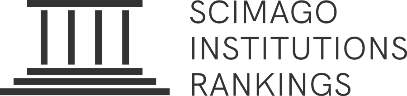 El SCImago Institutions Rankings clasifica instituciones académicas relacionadas con la investigación, de hecho, utiliza un indicador compuesto que combina tres conjuntos diferentes de indicadores, tanto dependientes como independientes del tamaño de la institución, basados en el rendimiento de la investigación, los resultados de la innovación y el impacto social medido por su visibilidad en la web.Los indicadores que miden el rendimiento de la investigación son los que más peso tienen en la clasificación (50%): Impacto normalizado (13%) medido por el número de citas, Excelencia con liderazgo (8%) cuando la institución es el principal contribuyente, Output (8%) medido por el número de revistas publicadas indexadas en la base de datos Scopus, Número de documentos no publicados en revistas propias (3%), Revistas propias (3%), Excelencia (2%) medida como cantidad de producción científica 10% de los trabajos más citados en sus respectivos campos científicos , Colaboración internacional (2%), Publicaciones de alta calidad (2%) publicaciones en las revistas más influyentes del mundo, Liderazgo científico (2%), Porcentaje de documentos publicados en acceso abierto (2%), Pool de talento científico (2%).La innovación contribuye con un 30% con tres indicadores con el mismo peso (10%): Conocimiento innovador, medido por las publicaciones de producción científica citadas en patentes, Impacto tecnológico como el porcentaje de la producción de la publicación científica citada en las patentes, Número de patentes.El impacto social se mide también por tres indicadores, con un peso total del 20%: Tamaño de la web (5%), Altmetrics (10%) que mide por un lado el número de documentos con más de una mención en PlumX Metrics y por otro el número de documentos con más de un lector en Mendeley, Número de Backlinks (5%)En base a estos indicadores, la Universidad Complutense se sitúa en el puesto 339 a nivel mundial, en el puesto 170 en el área de investigación y como la tercera mejor de España.A diferencia de los anteriores, no se elaboran rankings por materias.Resultados UCM y Evolución                    Metodología  CWUR Ranking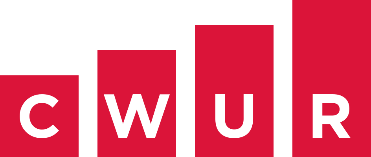 Elaborado por el Centro para la Clasificación Mundial de Universidades (CWUR) desde 2019 evalúa la calidad de la docencia y la investigación de 2.000 universidades obteniendo datos de fuentes externas a las instituciones que no incluyen tampoco encuestas de reputación. Para la elaboración del Ranking utilizan tan sólo siete indicadores:  Calidad de la educación, medida por el número de ex alumnos de una universidad que han ganado distinciones académicas importantes en relación con el tamaño de la universidad (25%) , Empleo de ex-alumnos, medido por el número de ex-alumnos de una universidad que han ocupado altos cargos ejecutivos en las mayores empresas del mundo (25%), Calidad de la Universidad, medida por el número de sus miembros que han ganado distinciones académicas importantes (10%),  Rendimiento de la investigación, medido por el número total de trabajos de investigación (10%), Publicaciones de alta calidad, medidas por el número de trabajos de investigación que aparecen en las revistas de más alto nivel (10%), Influencia, medida por el número de trabajos de investigación que aparecen en revistas de gran influencia (10%) y Citas, medidas por el número de trabajos de investigación muy citados (10%)En base a estos indicadores, la Universidad Complutense se sitúa en el puesto 229 a nivel mundial y como la tercera mejor de España.Resultados UCM           Metodología    U-MULTIRANK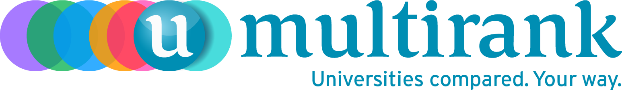 Elaborado por un consorcio formado por varias universidades y financiado, entre otros, por la Comisión Europea permite comparar las universidades en las cinco dimensiones de su actividad, enseñanza y aprendizaje, investigación, transferencia de conocimientos, orientación internacional y compromiso regional. Para cada una de las dimensiones valora una serie de indicadores sin especificar el peso de cada uno de ellos:En enseñanza y aprendizaje se tiene en cuenta la tasa de egresados de grado y máster y los que se titularon en plazo, las prácticas en empresa en grado y máster, la ratio Estudiante/PDI, el número de PDI que posee título de doctor, satisfacción de los estudiantes, etc.En investigación se tienen en cuenta el número de publicaciones absolutas y normalizadas, el volumen de ingresos externos, publicaciones más citadas, publicaciones interdisciplinares, contratos postdoctorales, etc.En transferencia de conocimiento se tienen en cuenta los ingresos de fuentes privadas, las spin-offs, las publicaciones citadas en patentes, copublicaciones con la industria, etc.En orientación internacional se tienen en cuenta los programas de grado y máster en lengua extranjera, oportunidades para estudiar en el extranjero, la movilidad de estudiantes, el PDI internacional, las becas internacionales, etc.En compromiso regional, se tienen en cuenta los ingresos con origen en la región, las publicaciones regionales conjuntas, los titulados que trabajan en la región, etc.U-multirank se presenta como herramienta para comparar las distintas universidades, en cada una de las dimensiones y para cada una de las materias que abarca.Existe una versión que compara las universidades españolas y las ordena en función de su rendimiento -docente y de investigación e innovación- corrigiendo los efectos del distinto tamaño de las instituciones para hacerlas comparables entre sí.Las universidades con un mismo índice de rendimiento son situadas en el mismo nivel, distinguiendo 12 niveles y ordenadas alfabéticamente. La UCM se encuentra en el nivel 7 de este ranking nacional.Resultados UCM       Metodología